KARABÜK ÜNIVERSITESI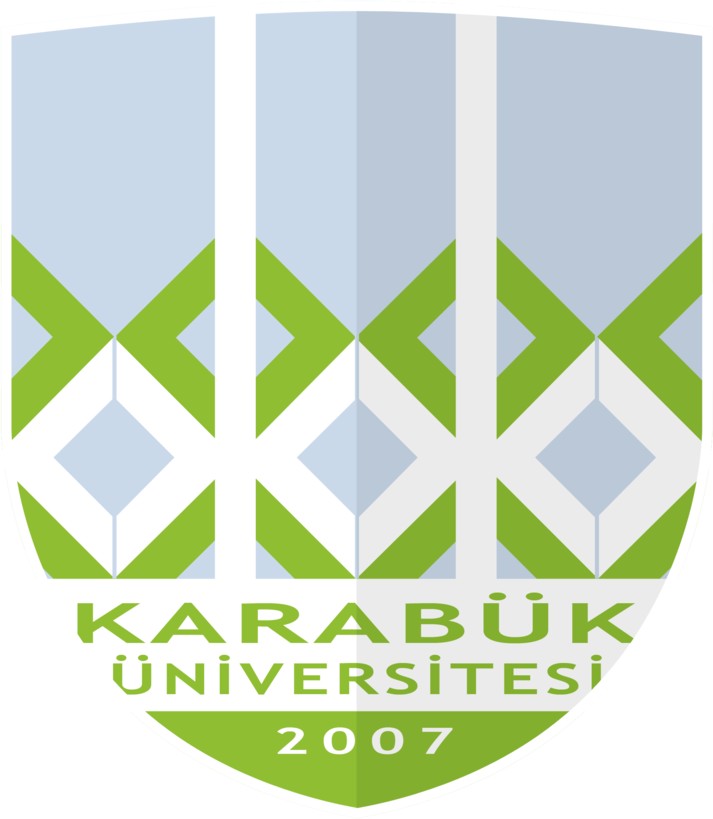 IKTISADI VE IDARI BILIMLER FAKÜLTESI2017 - 2018 Akademik Yili Güz Dönemi 0503 - U.E. −İşletme (3. Sinif  Ders Programi)PAZARTESISALIÇAR$AMBAPER$EMBECUMACUMARTESIPAZAR1. saat 08:00 - 08:452. saat 08:50 - 09:353. saat 09:40 - 10:254. saat 10:30 - 11:155. saat 11:20 - 12:056. saat 13:00 - 13:457. saat 13:50 - 14:358. saat 14:40 - 15:259. saat 15:30 - 16:1510. saat 16:20 - 17:0511. saat 17:10 - 17:55ISL305 [T]Dr. Öğr. Üyesi Hakan VARGÜN Sanal Derslik12. saat 18:00 - 18:45ISL305 [T]Dr. Öğr. Üyesi Hakan VARGÜN Sanal Derslik13. saat 18:50 - 19:35ISL305 [T]Dr. Öğr. Üyesi Hakan VARGÜN Sanal Derslik14. saat 19:40 - 20:25ISL311Prof Dr Süleyman DÜNDARSanal DerslikISL 309Dr. Öğr. Üyesi Neşe YILDIZSanal DerslikISL303 [T]Doç. Dr.  Murat YILDIRIMSanal DerslikISL301 [T]Doç. Dr. Hakan CENGİZ Sanal Derslik15. saat 20:30 - 21:15ISL311Prof Dr Süleyman DÜNDARSanal DerslikISL 309Dr. Öğr. Üyesi Neşe YILDIZSanal DerslikISL303 [T]Doç. Dr.  Murat YILDIRIMSanal DerslikISL301 [T]Doç. Dr. Hakan CENGİZ Sanal Derslik16. saat 21:20 - 22:05ISL311Prof Dr Süleyman DÜNDARSanal DerslikISL 309Dr. Öğr. Üyesi Neşe YILDIZSanal DerslikISL303 [T]Doç. Dr.  Murat YILDIRIMSanal DerslikISL301 [T]Doç. Dr. Hakan CENGİZ Sanal Derslik17. saat 22:10 - 22:55ISL323 [T]Dr. Öğr. Üyesi Mehmet ISLAMOGLUSanal DerslikISL317 [T]Doç. Dr. Fatma Zehra TANSanal DerslikISL307 [T]Doç. Dr. Fatma Zehra TANSanal Derslik DEG303 [T]Sanal Derslik18. saat 23:00 - 23:45ISL323 [T]Dr. Öğr. Üyesi Mehmet ISLAMOGLUSanal DerslikISL317 [T]Doç. Dr. Fatma Zehra TANSanal DerslikISL307 [T]Doç. Dr. Fatma Zehra TANSanal DerslikDEG303 [T]Sanal Derslik19. saat 23:50 - 00:35ISL323 [T]Dr. Öğr. Üyesi Mehmet ISLAMOGLUSanal DerslikISL317 [T]Doç. Dr. Fatma Zehra TANSanal DerslikISL307 [T]Doç. Dr. Fatma Zehra TANSanal DerslikDEG303 [T]Sanal Derslik20. saat 00:40 - 01:05